                         ST Class_ adjectives and adverbs (επίθετα και επιρρήματα)Hello everyone, I hope you are all well!Let’s remember some things about adjectives and adverbs!(Ας θυμηθούμε κάποια πράγματα για τα επίθετα και τα επιρρήματα)Τα επίθετα περιγράφουν ένα ουσιαστικό και είναι τα ίδια και στα τρία γένη, στον ενικό και στον πληθυντικό αριθμό.e.g. This is an interesting book. These are interesting books.Τα επιρρήματα περιγράφουν ένα ρήμα. Δείχνουν τρόπο, τόπο, χρόνο, συχνότητα κλπ. Τα επιρρήματα μπαίνουν συνήθως μετά από τα ρήματα.e.g. He runs slowly.He wakes up early.‘Όμως μερικά επιρρήματα μπαίνουν μπροστά από το κύριο ρήμα, όπως π.χ. τα επιρρήματα συχνότητας (always,usually etc.)e.g. She usually visits her grandparents on Sundays.Πως σχηματίζονται?Συνήθως σχηματίζουμε ένα επίρρημα προσθέτοντας την κατάληξη –ly  στο επίθετο.e.g.  slow             slowlyΤα επίθετα που τελειώνουν σε –le , διώχνουν το e και παίρνουν ye.g.  simple  → simply Τα επίθετα που τελειώνουν σε σύμφωνο και –y, διώχνουν το –y και παίρνουν την κατάληξη –ily e.g. angry → angrily Τα επίθετα που τελειώνουν σε –l παίρνουν την κατάληξη –lye.g. careful → carefully ΕΞΑΙΡΕΣΕΙΣ :good → well 	        early → early    fast → fast	        late → latehard → hard EXERCISE 1: Make the adjectives into adverbs (Μετέτρεψε τα επίθετα σε επιρρήματα).easy =                                                          f. dangerous=cheap=                                                        g. beautiful=comfortable=                                             h. noisy=awful=                                                         i. terrible=nice=                                                            j. good =EXERCISE 2: Adjective or adverb? Circle the correct answer (Επίρρημα ή επίθετο? Κύκλωσε την σωστή απάντηση).My teacher was very angry/angrily.He sings beautiful/beautifully.It is very warm/warmly today.The test was very easy/easily.Cross the road careful/carefully.He plays very noisy/noisily.EXERCISE 3: Rewrite the sentences using an adverb (Ξαναγράψε τις προτάσεις σου χρησιμοποιώντας επίρρημα).She is a slow runner = She runs slowlyHe is a good writer =____________________He is a careful  driver = ____________________They are hard workers = _________________Fiona is a bad singer =___________________Paula is a beautiful dancer =___________________My mother is a fast cook =_____________________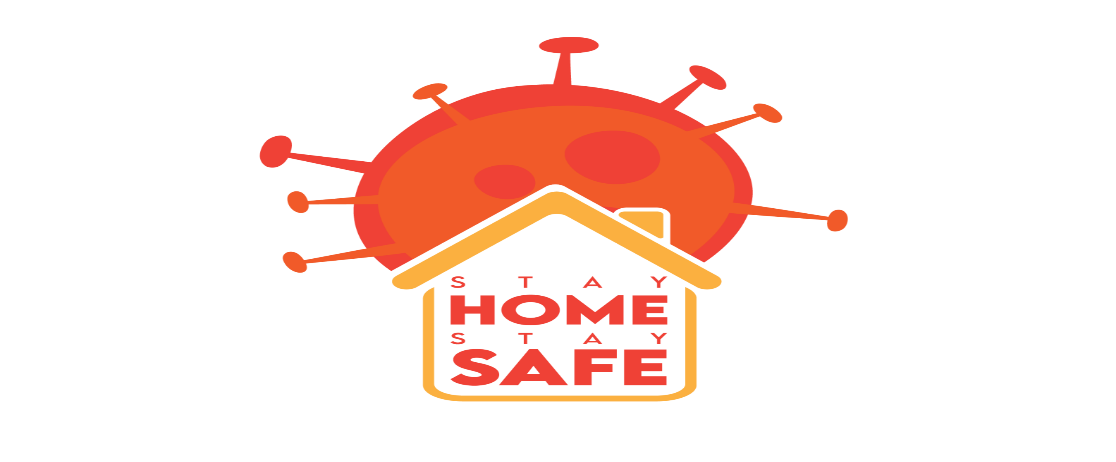 